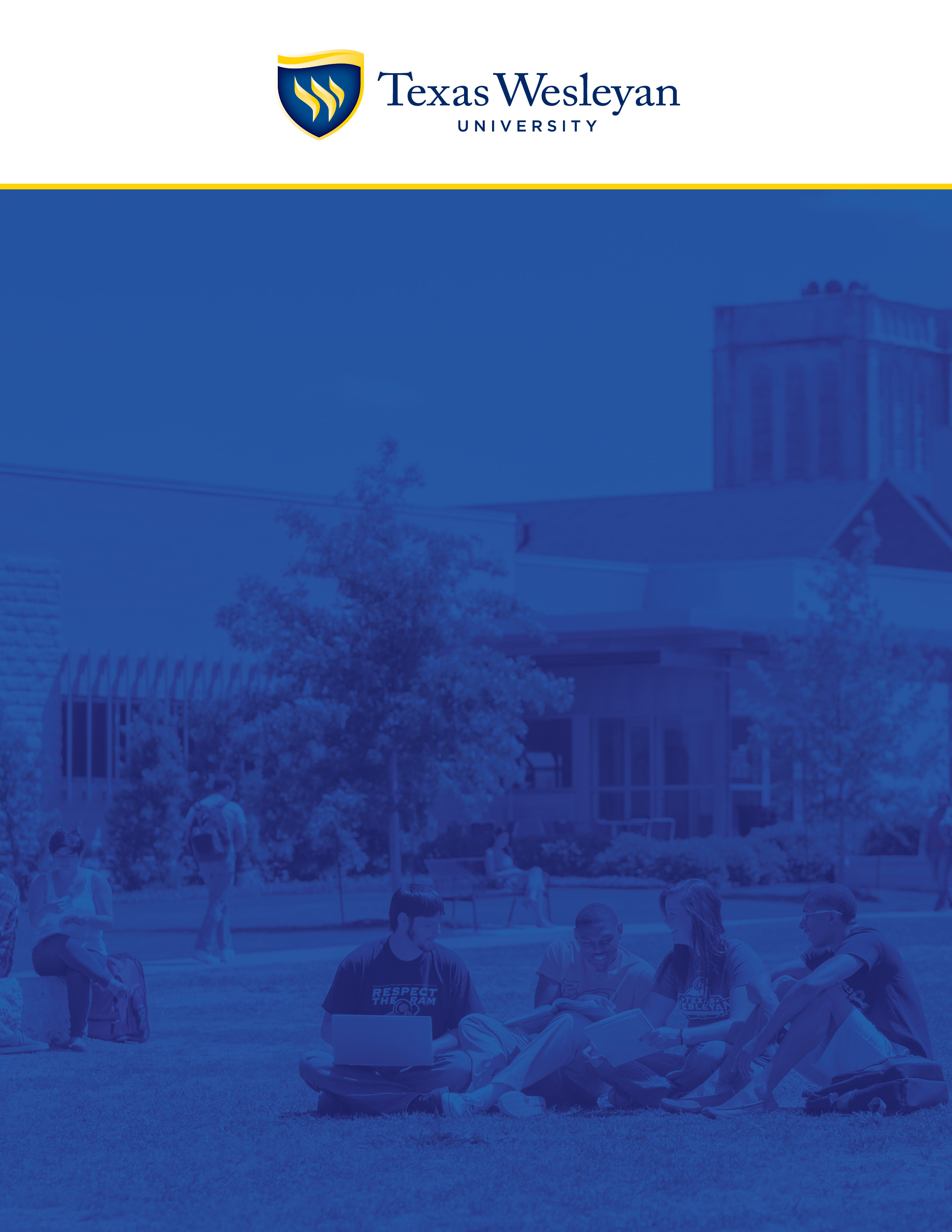 
TitleSub Title